TUGAS PRAKTIKUM 10LOOPING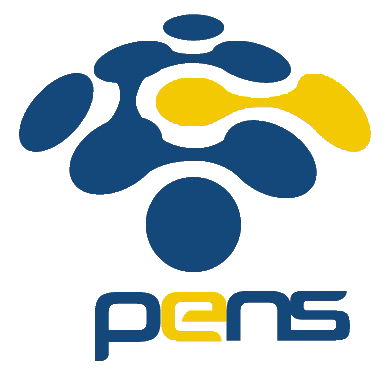 Nama	: Devafilla Rizqy SantosaKelas	: 1 D4 Teknik Informatika ANRP	: 3120600026Tugas Pendahuluan. A. Listing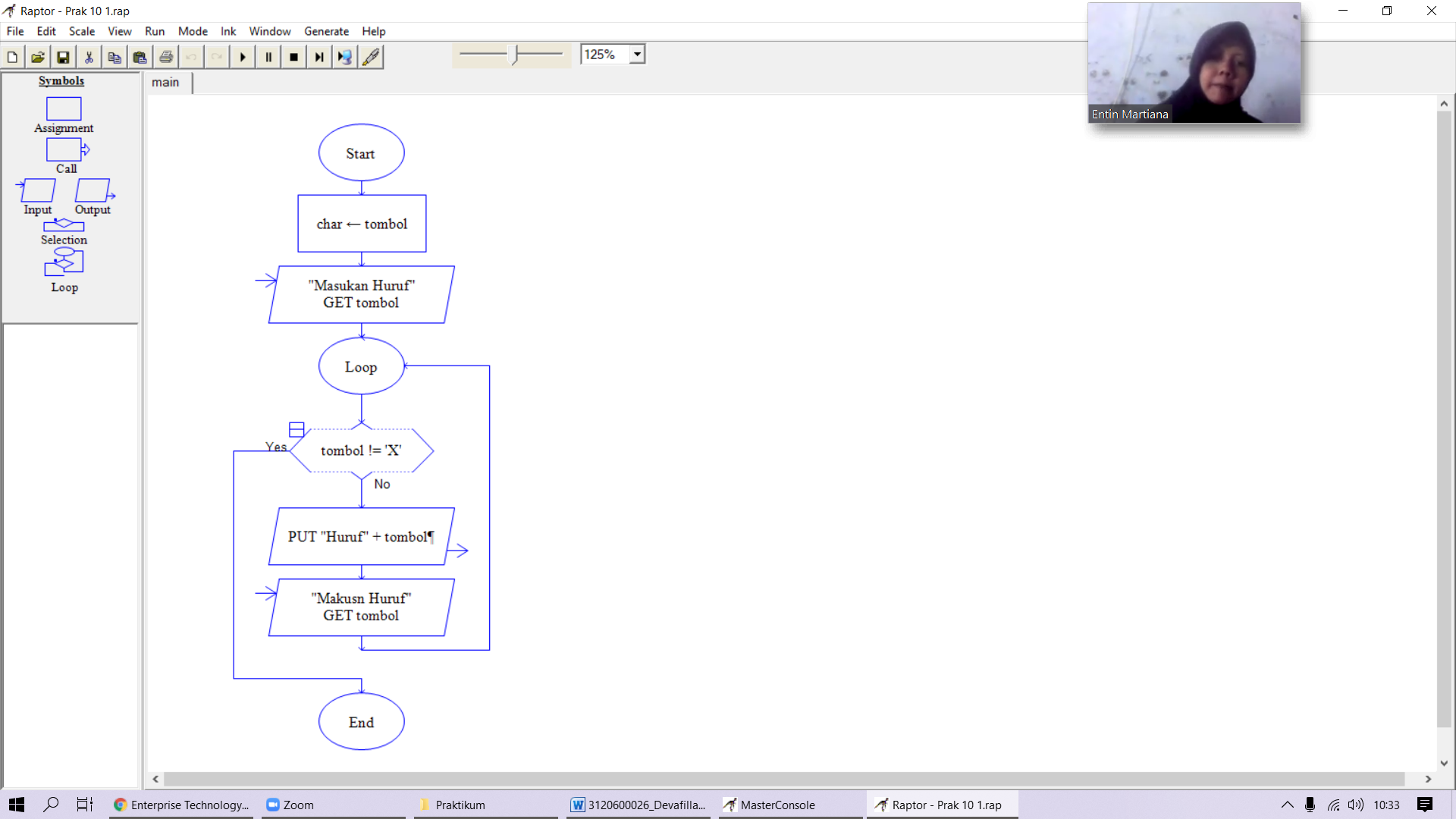 Output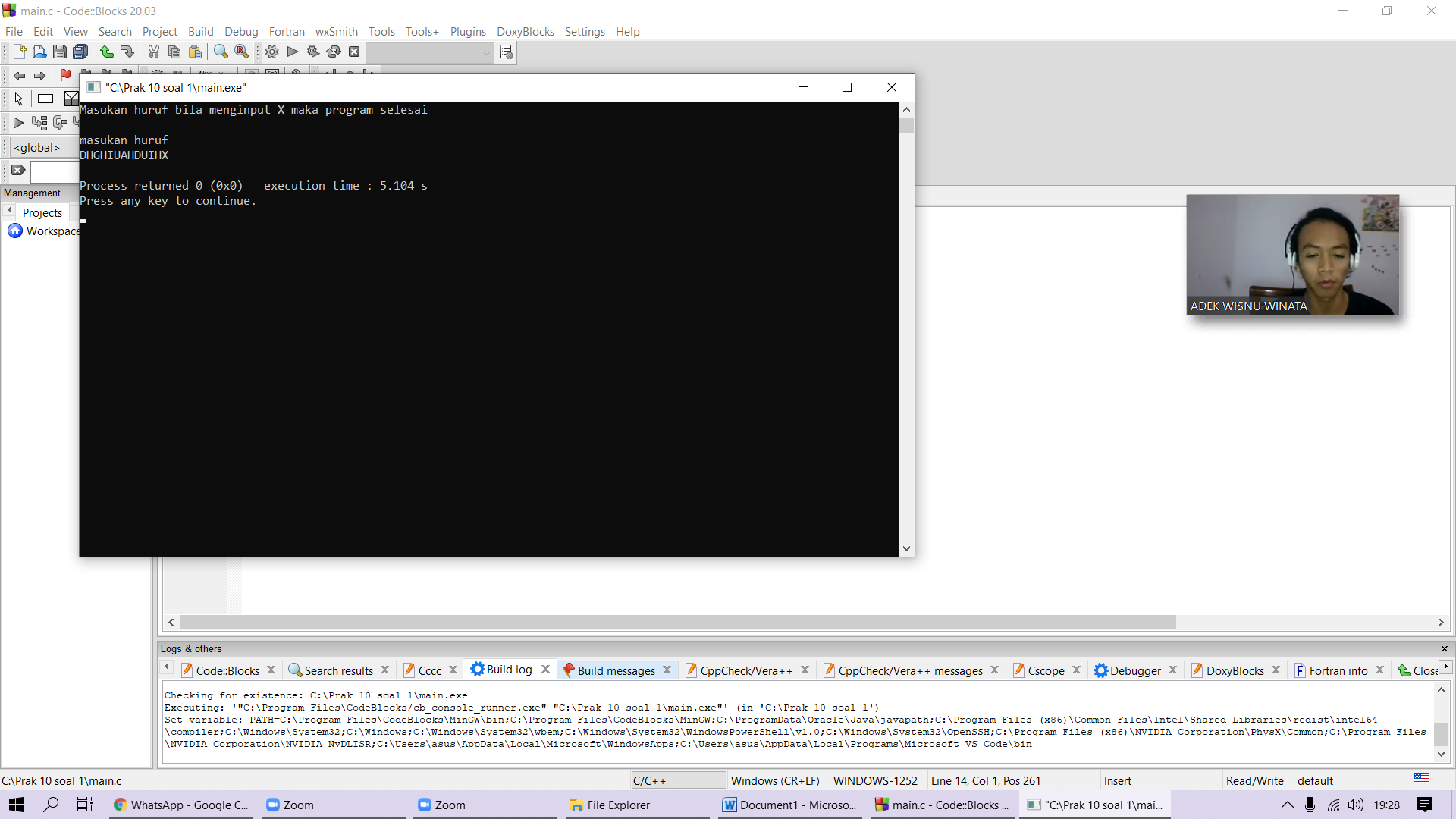 AnalisaDari percobaan diatas menggunakan loop while jika menekan “X” maka proses akan berakhir, tapi apa bila tidak menginputkan “X” maka proses terus berjalan.A. Listing 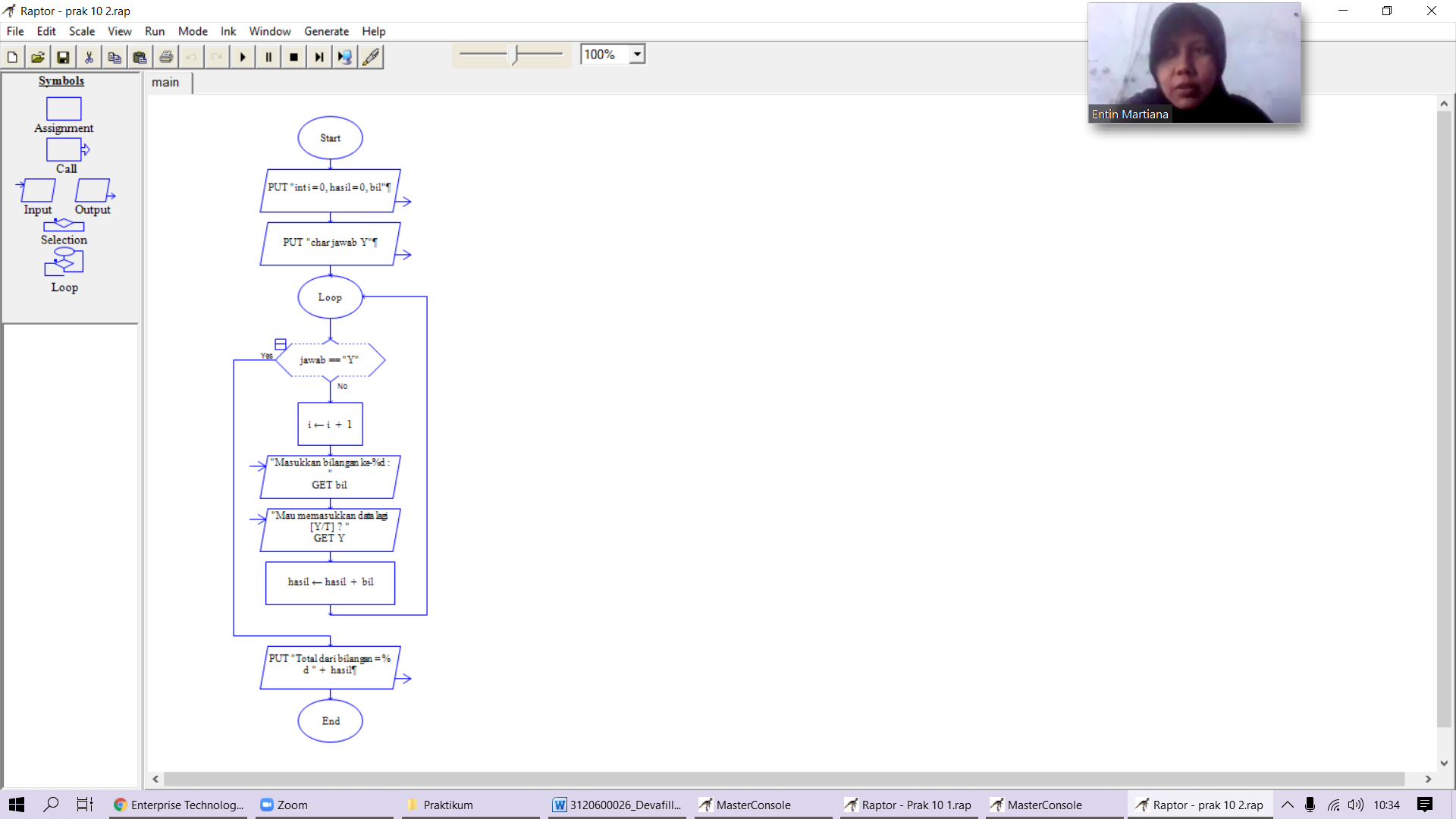 Output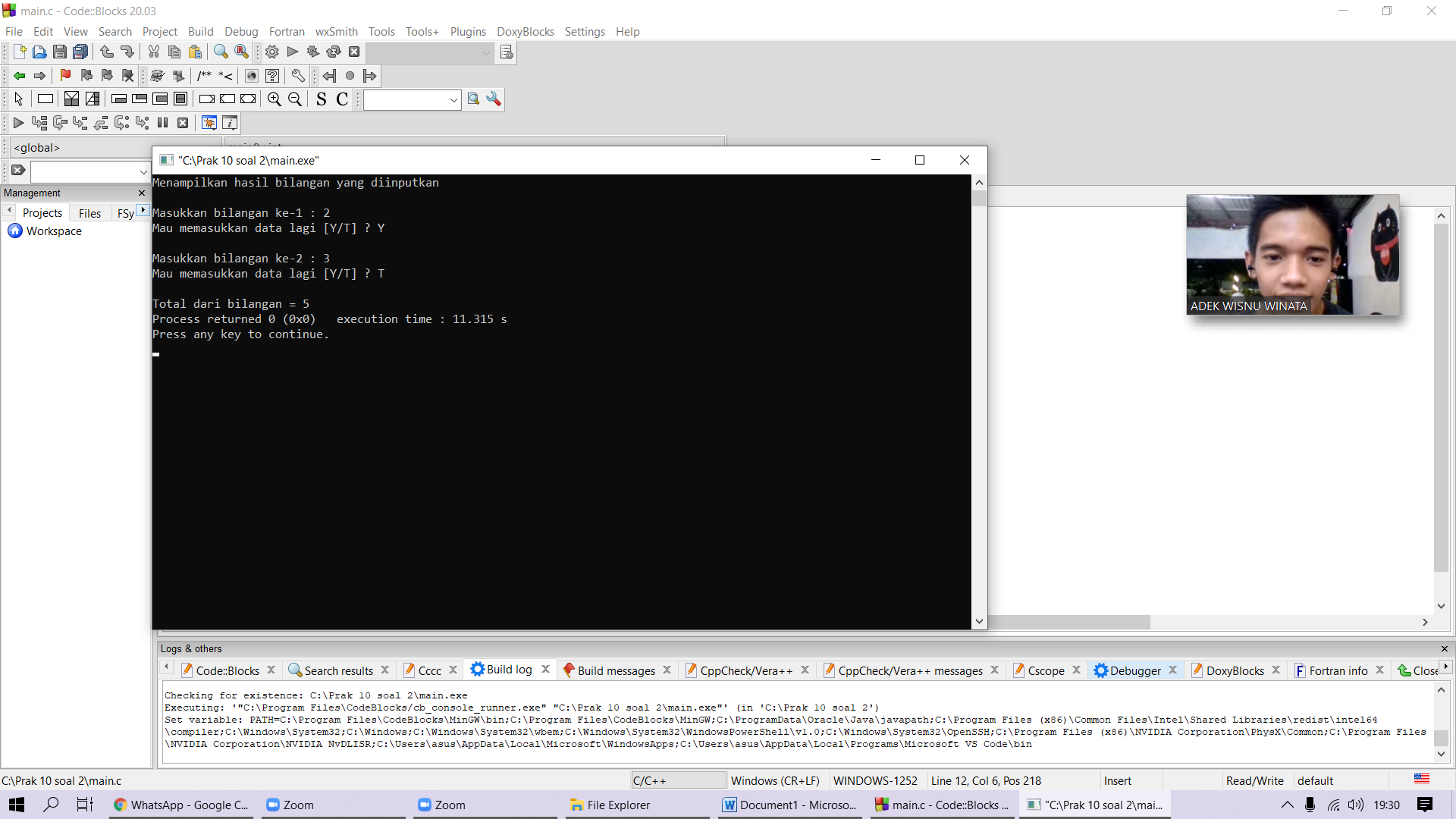 AnalisaDari percobaan diatas menggunakan loop while apabila ketika menginput “Y” maka proses penjumlahan akan berjalan, apabila “T” maka proses akan berakhir dan menjumlah semua total angka yang diinputkan.A. Listing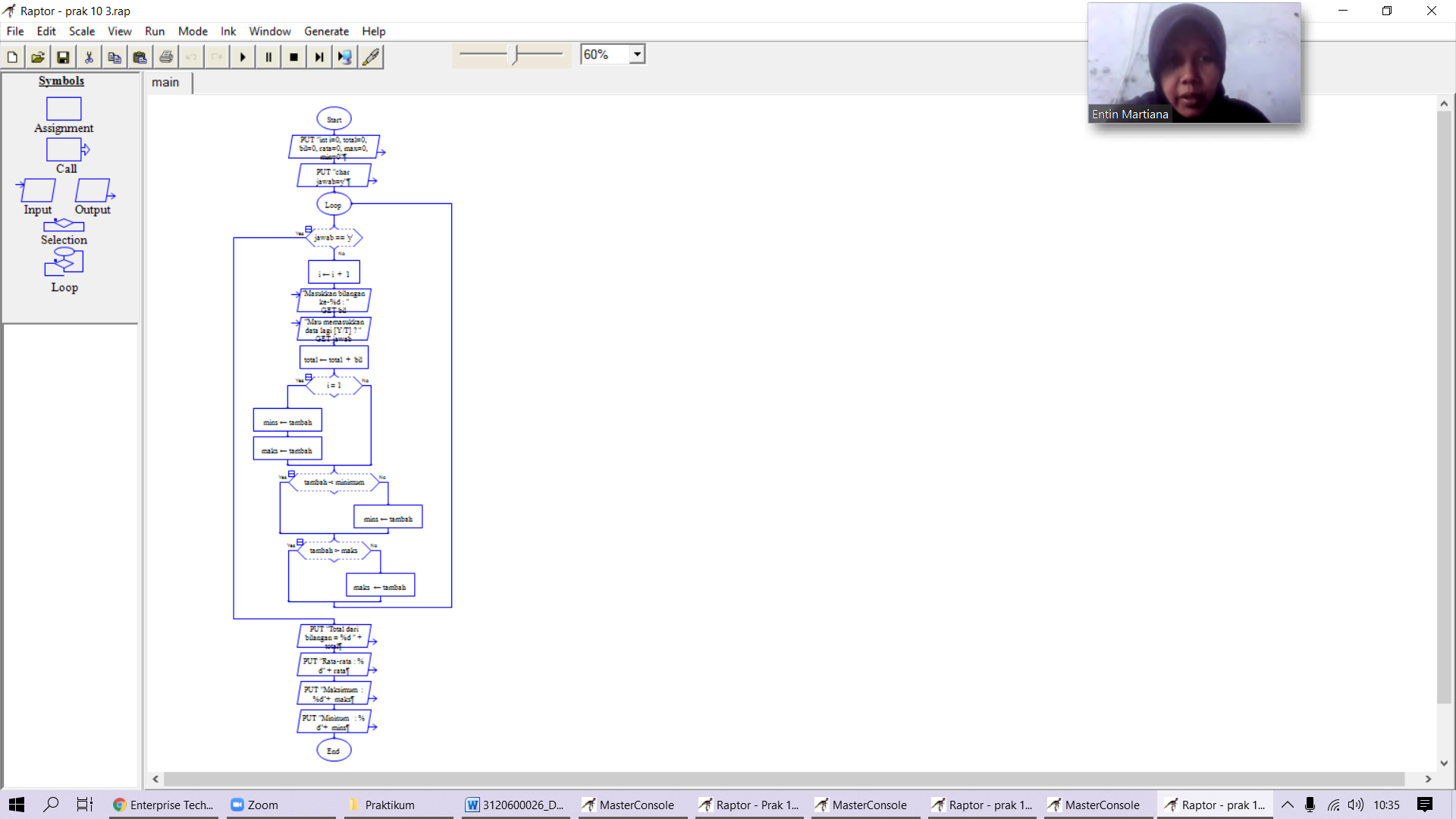 B. Output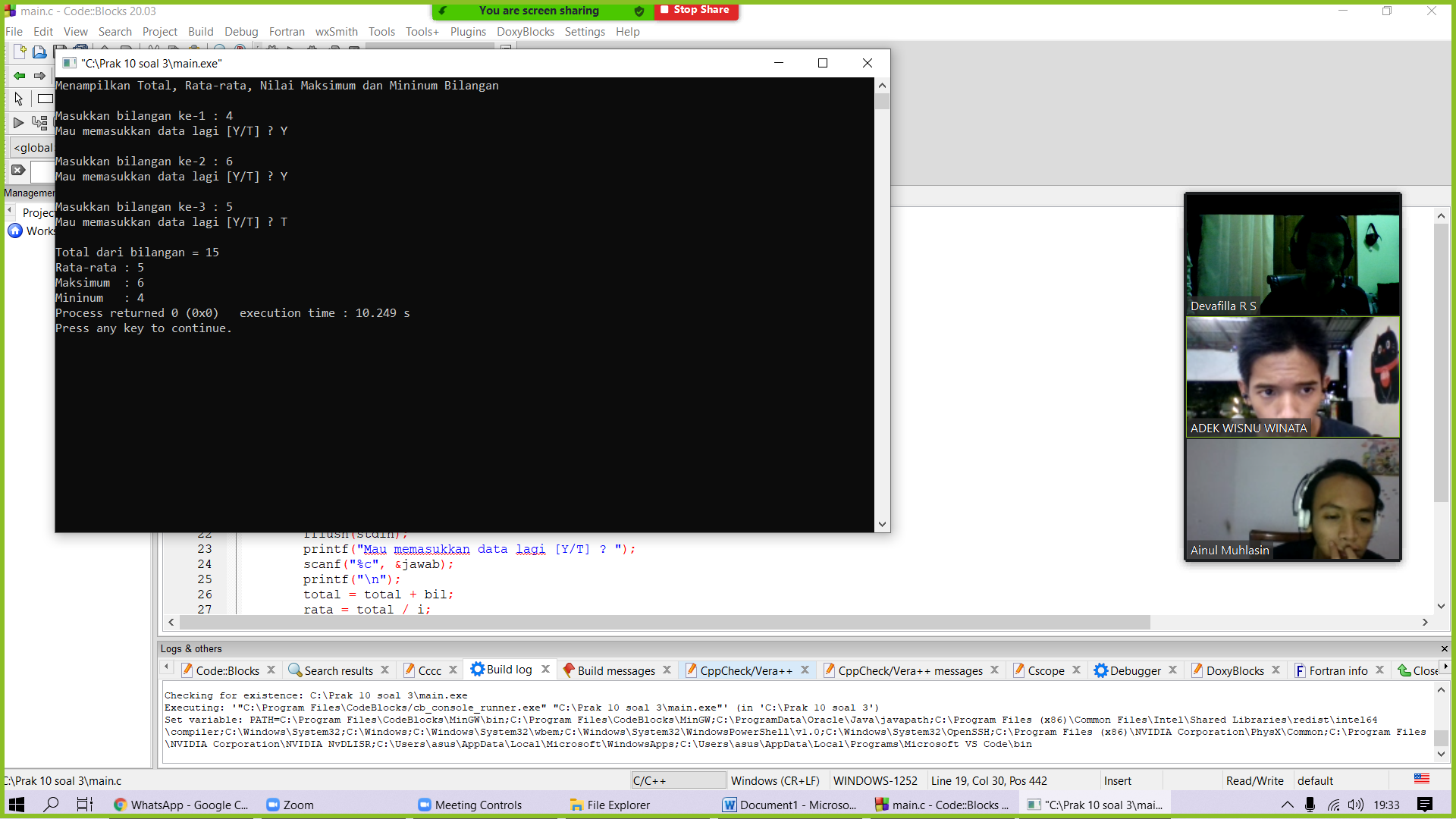 	C. AnalisaDari percobaan diatas menggunakan loop while apabila ketika menginput “Y” maka proses mencari data maks min akan tetap berjalan dan apa bila menekan “T” maka hasil rata rata, maks, dan mins akan muncul.A. Listing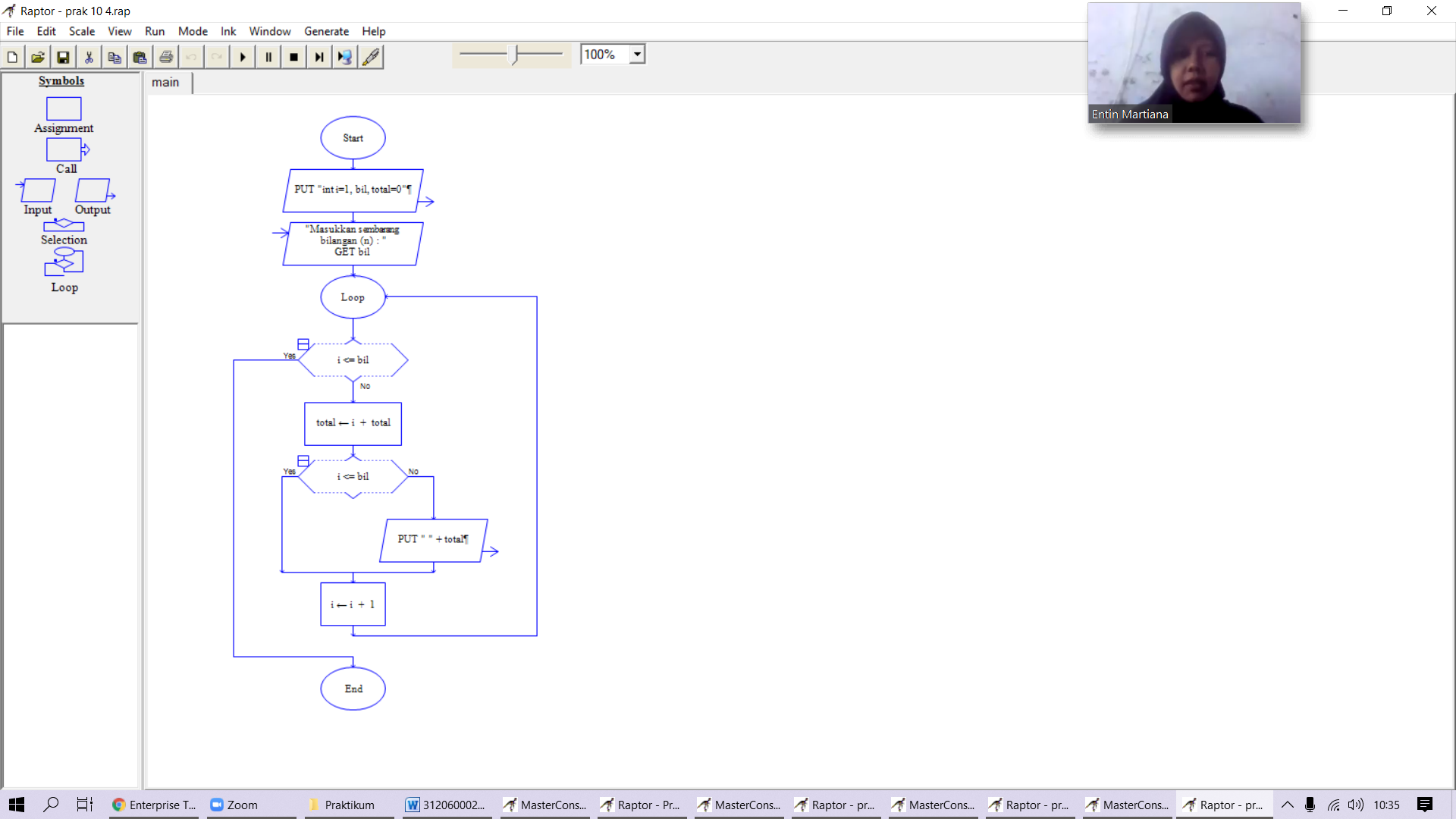 B. Output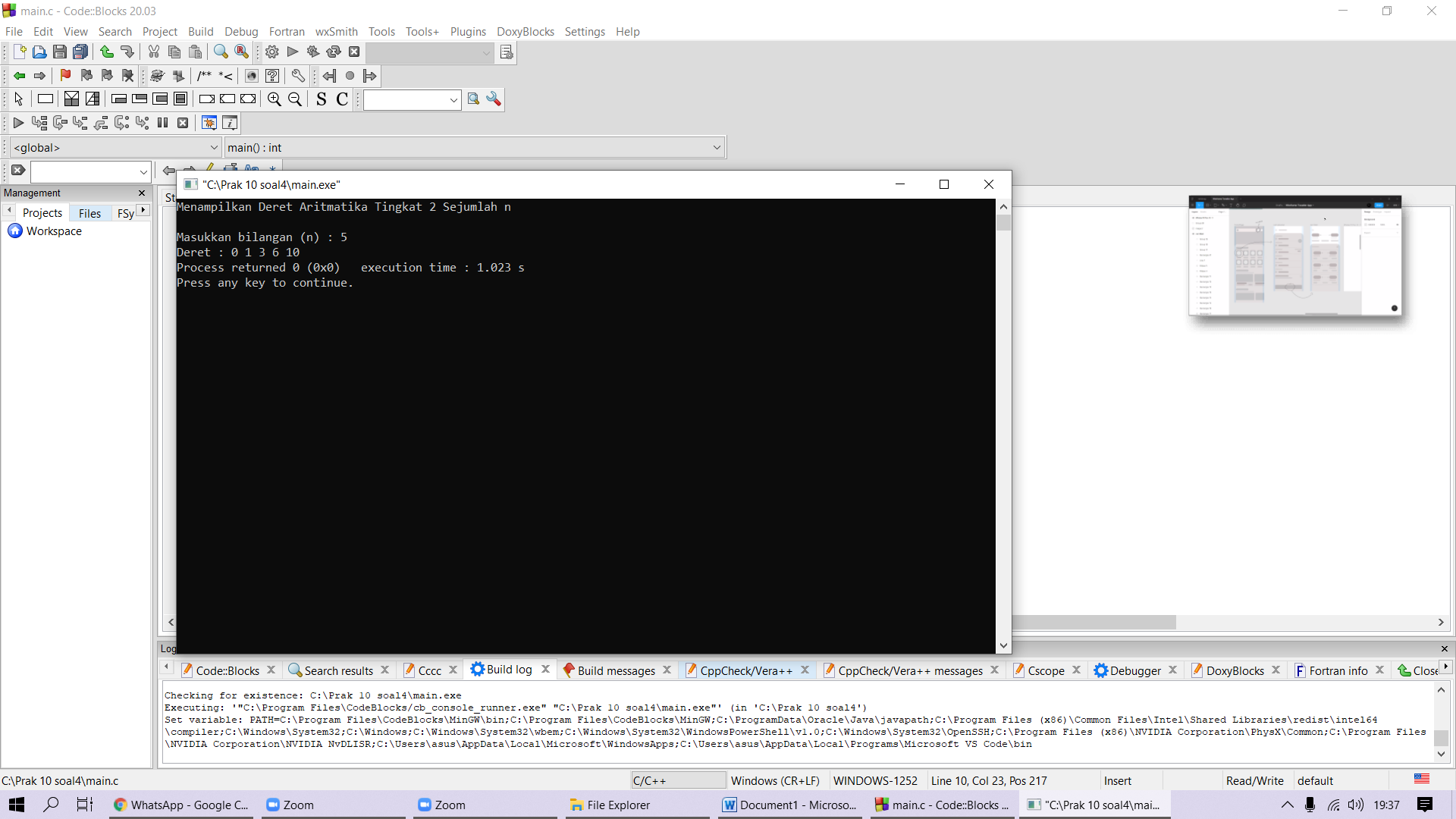 C.AnalisaDari proses tersebut maka apa bila menginputkan 5 maka 0 + 1 = 1, 1 + 2 = 3, 3 + 3 = 6, 6 + 4 = 10. Maka dari proses tersebut menggunakan looping while.A. Listing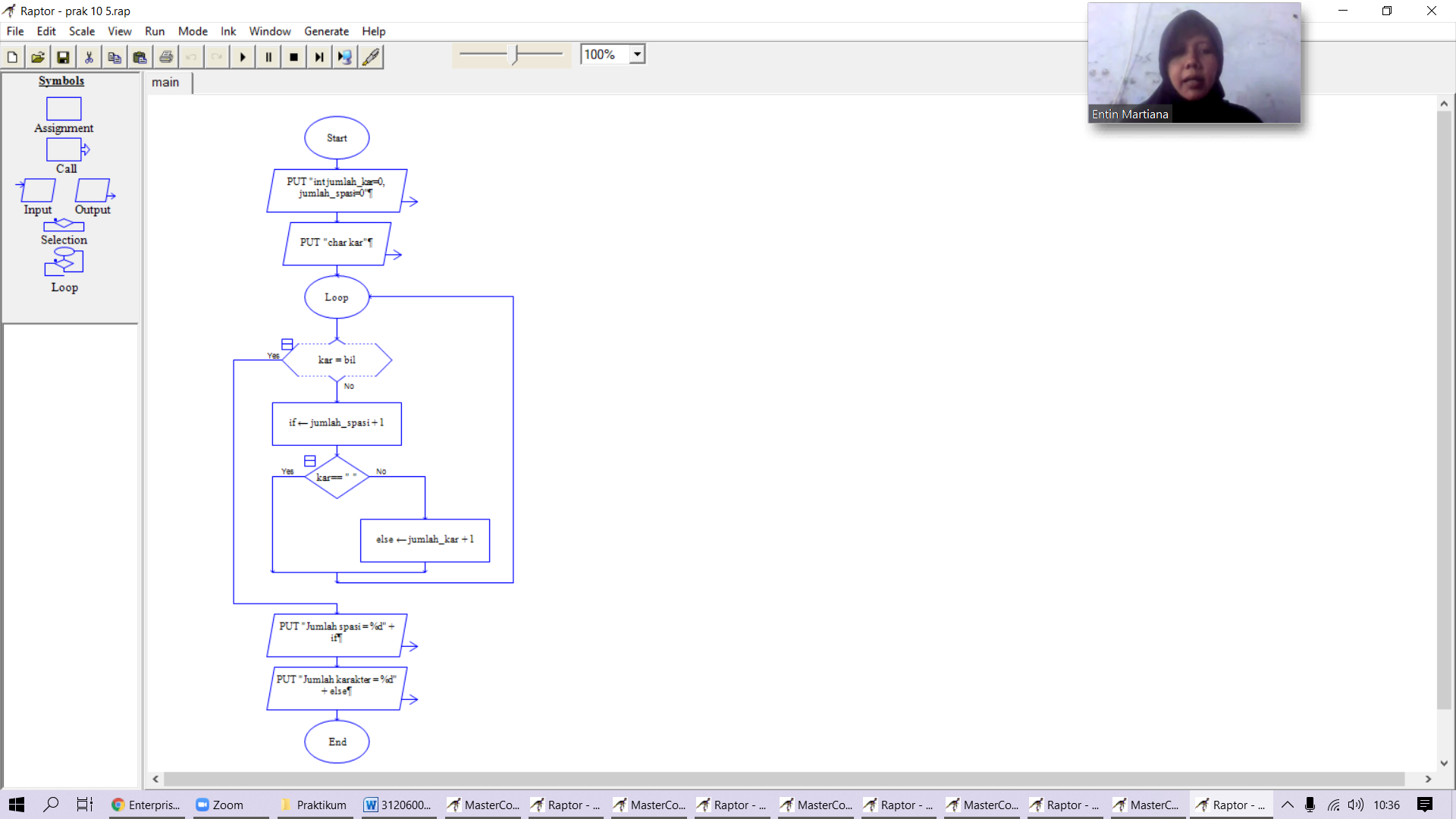 B. Output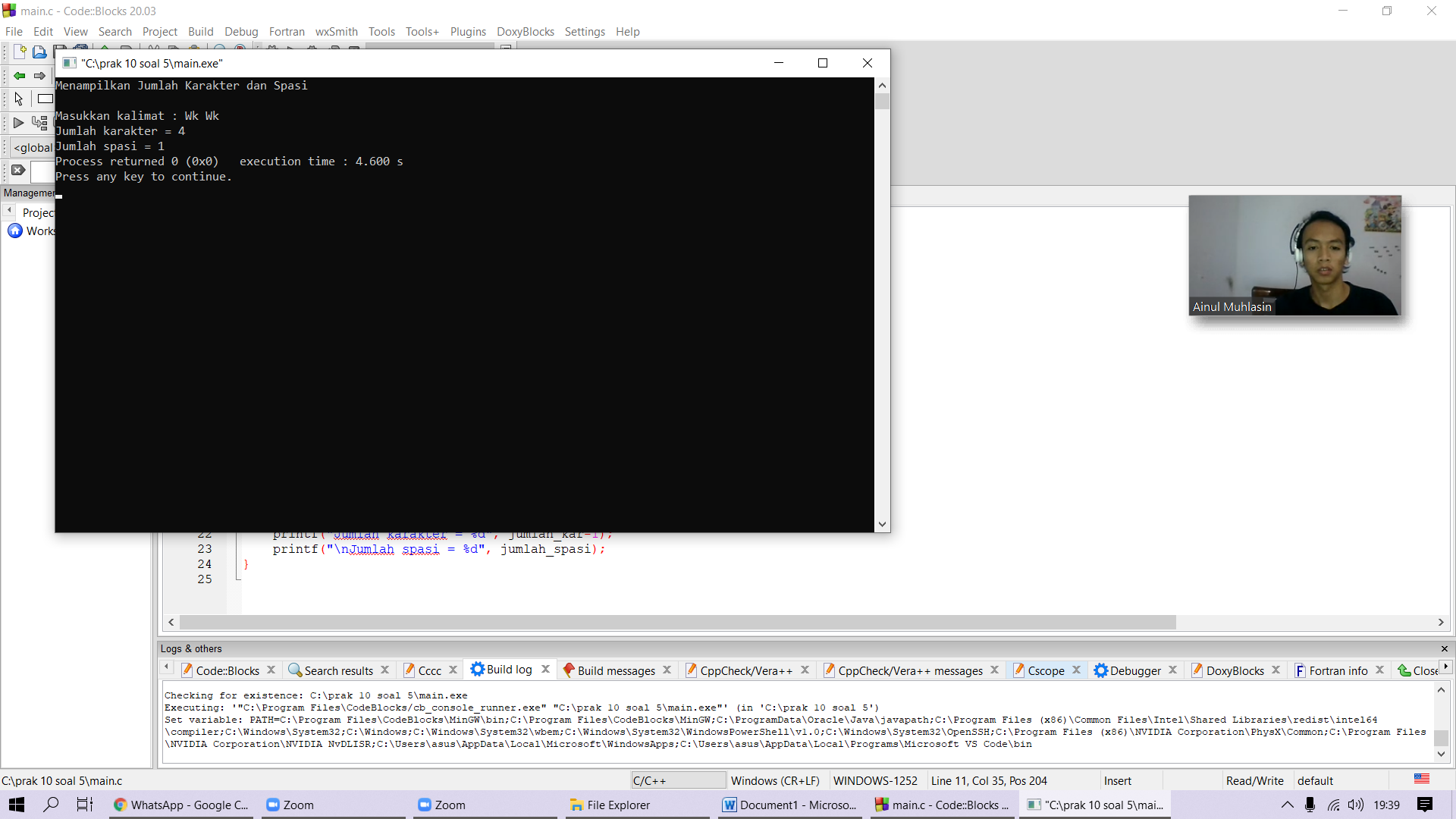 C.AnalisaDari percobaan diatas menggunakan loop while yang apa menggunakan char untuk mengunput huruf agar dapat menampilkan kalimat huruf dan jumlah. A. Listing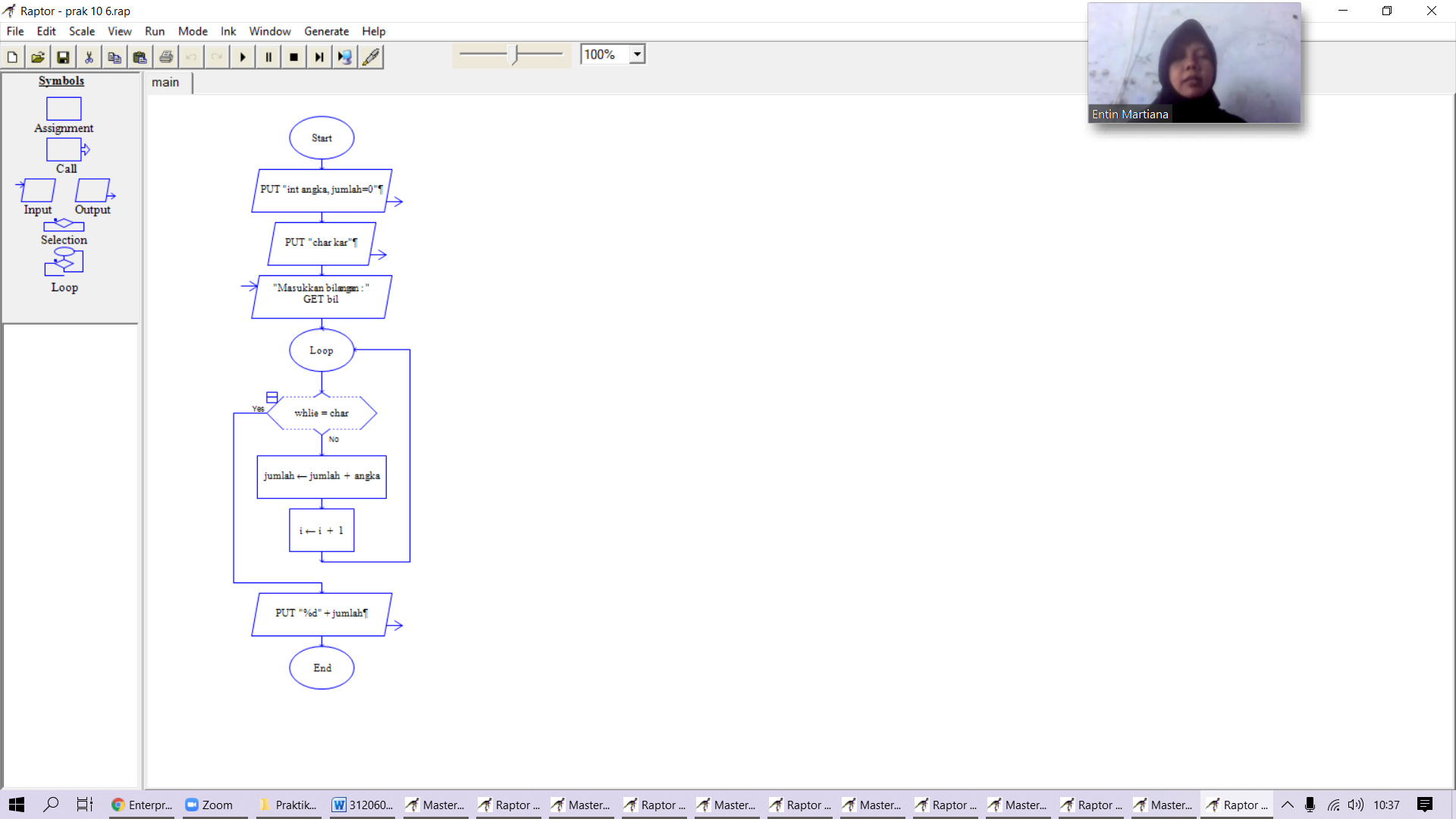 B. Output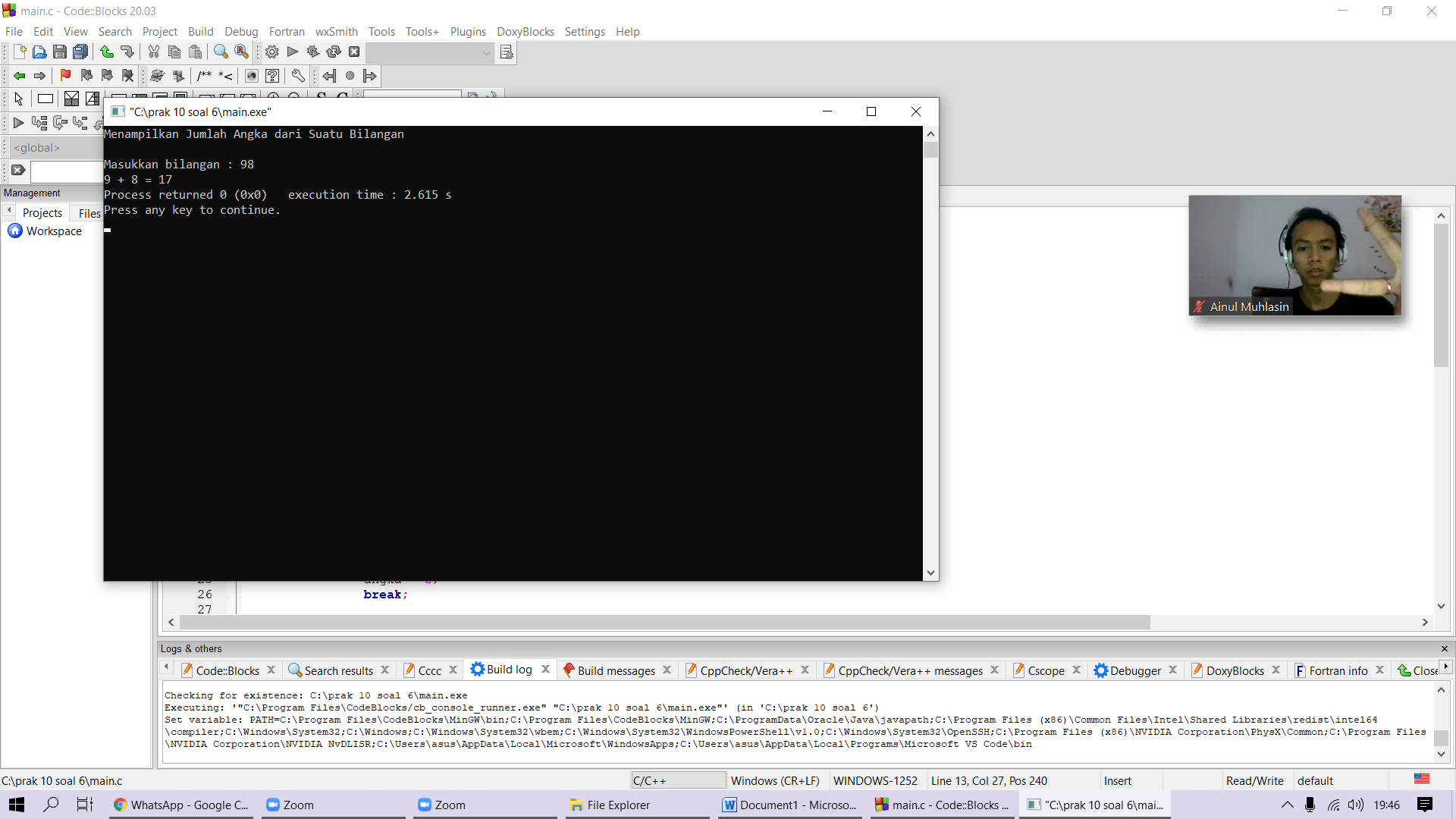 	C. AnalisaDari percobaan diatas menggunakan loop do yang digabungkan dengan switch case. Maka yang saya coba menggukanan switch case yang lebih mudah.A. Listing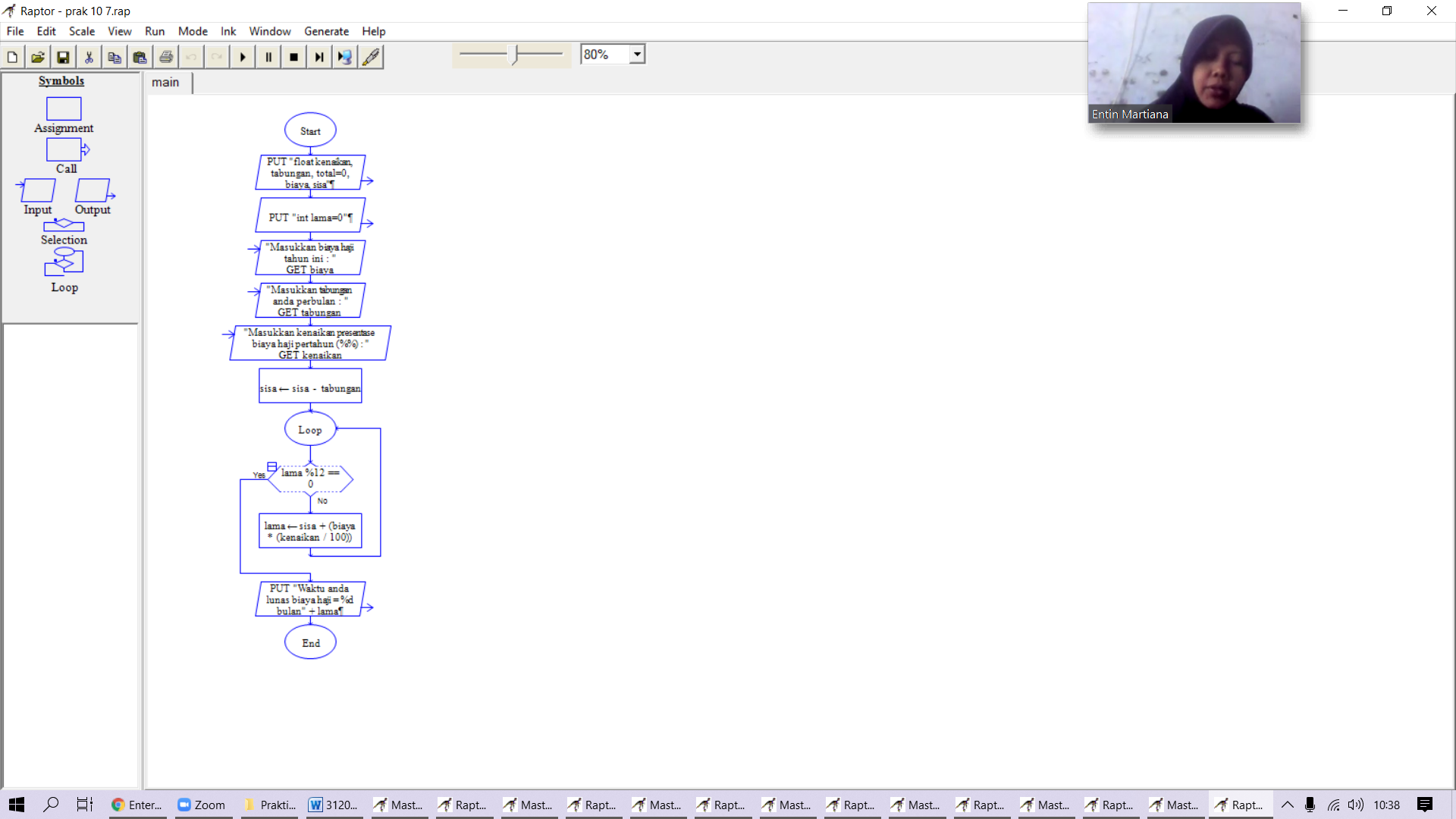 B. Output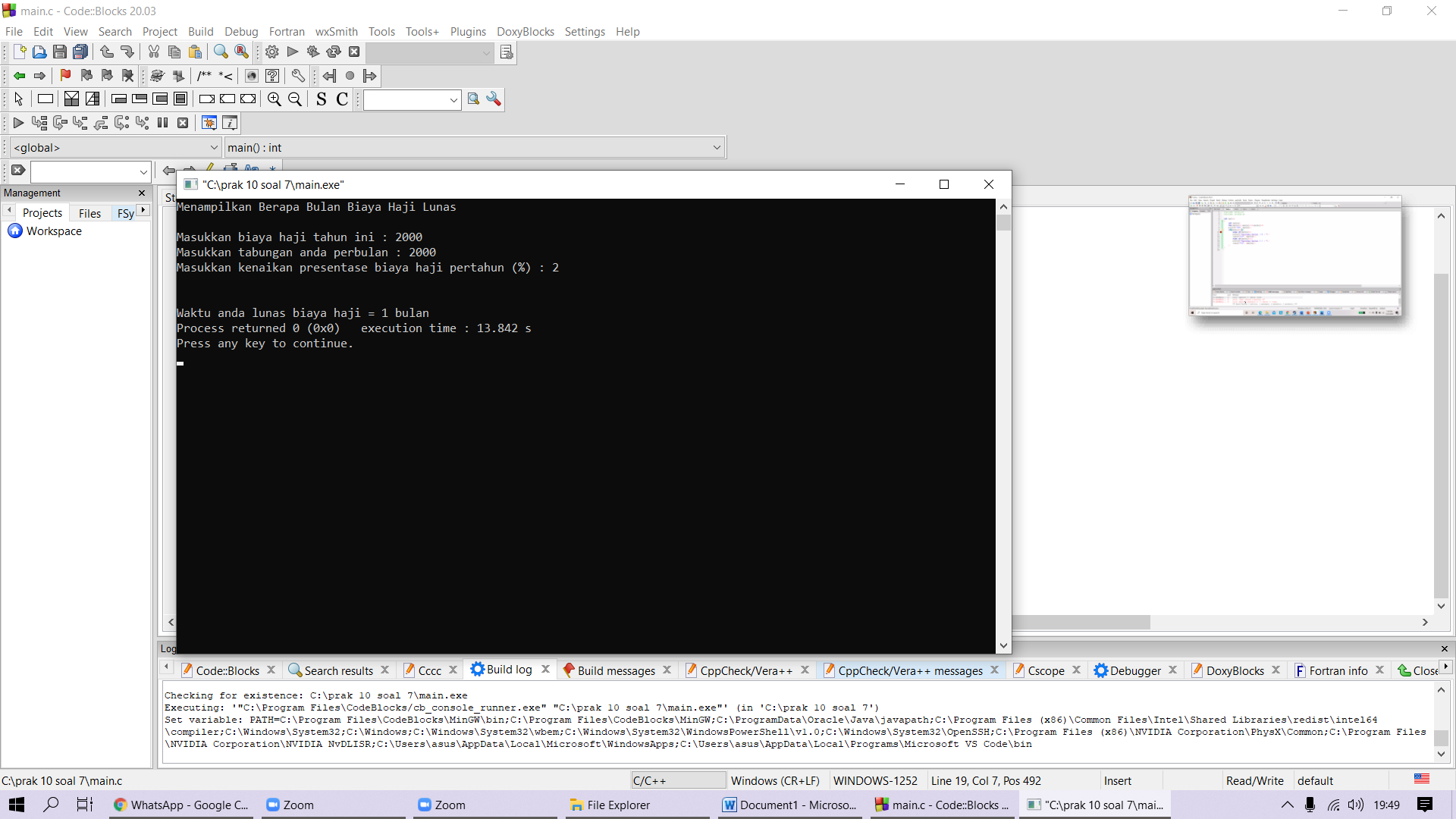 C.AnalisaDari percobaan diatas setiap tahun naik haji dapat naik %4 setiap tahun. Saya menggunakan loop do yang lebih mudah dipahami.2. Perulangan while akan melakukan perulangan kalau kondisi (syarat) terpenuhi. Sedangkan do/while melakukan perulangan dulu, kemudian memeriksa kondisinya atau sayaratnya. Kalau kondisi terpenuhi, maka do/while akan melanjutkan perulangan. Sebaliknya, dia akan berhenti (break).A. ListingB. Output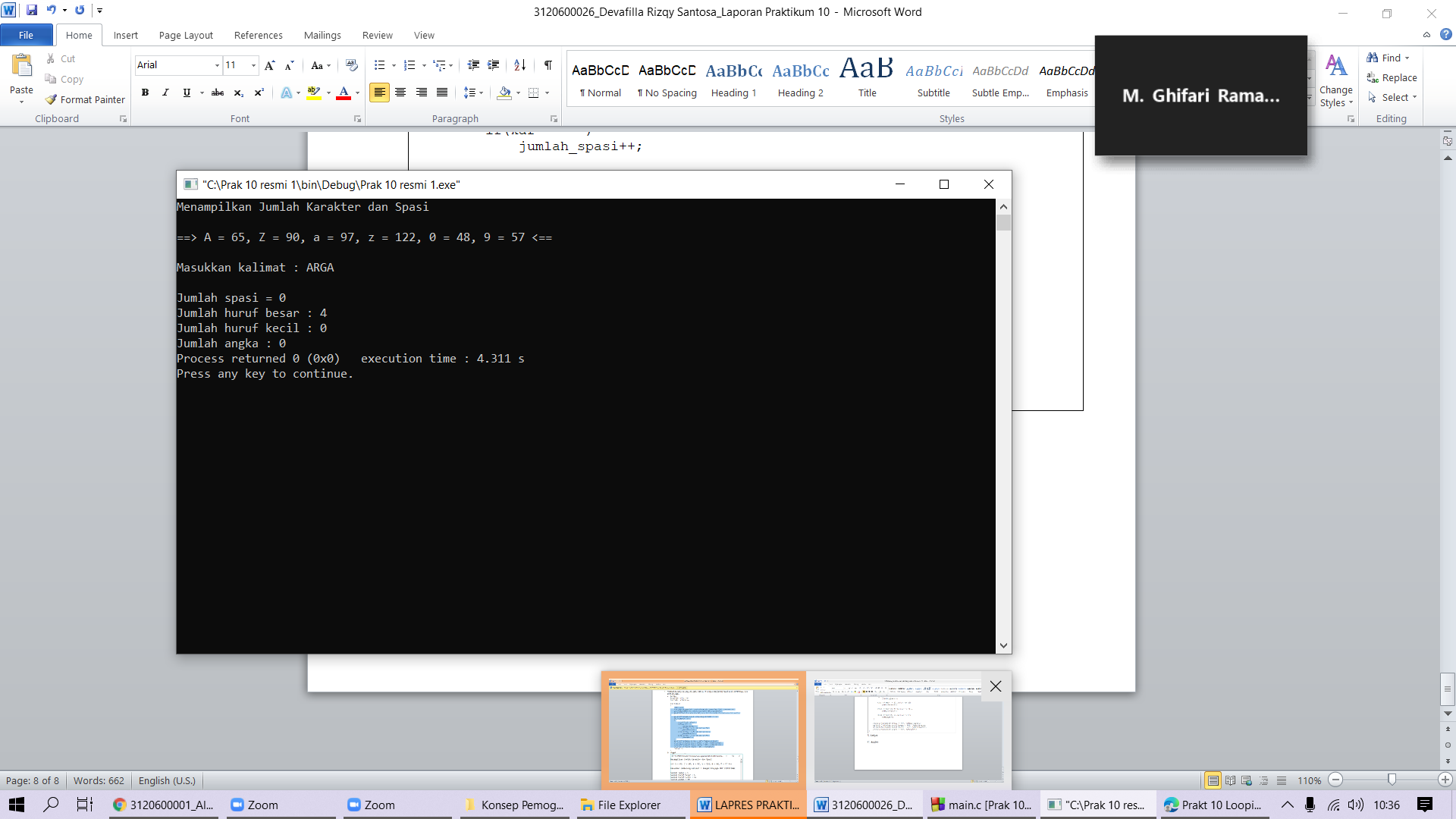 	C. AnalisaDari percobaan diatas menggunakan loop while yang apa menggunakan char untuk mengunput huruf agar dapat menampilkan kalimat huruf dan jumlah. program yang ada pada soal no 5 dengan menghitung huruf kecil, huruf besar, dan karakter angka.A. ListingB. Output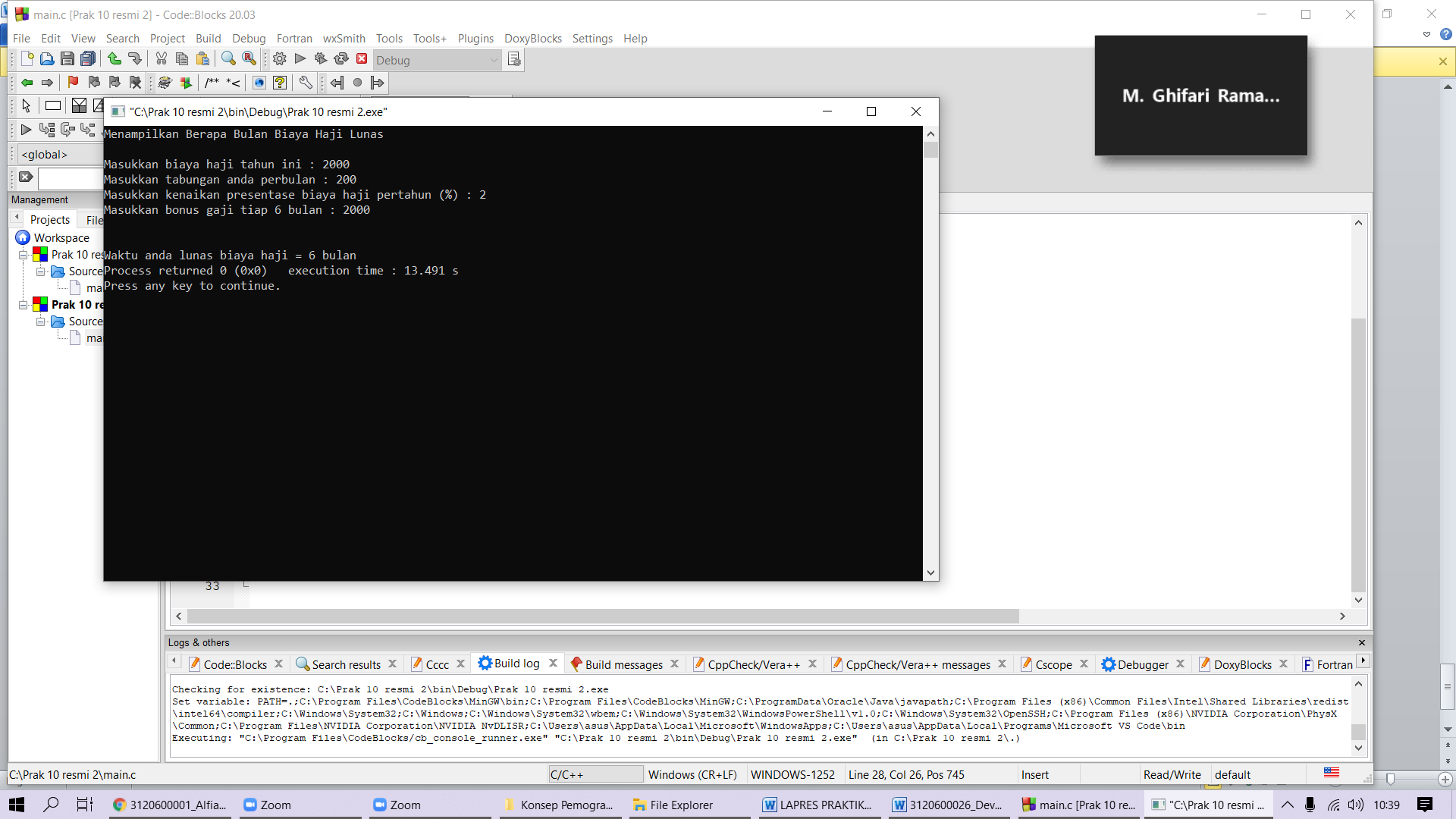 	C. AnalisaDari percobaan diatas setiap tahun naik haji dapat naik %4 setiap tahun. Saya menggunakan loop do yang lebih mudah dipahami. kenaikan dari tahun sebelumnya dan setiap 6 bulan sekali dia mendapatkan bonus gaji sebesar d ribu yang selalu dia gunakan untuk menambah tabungan hajinya